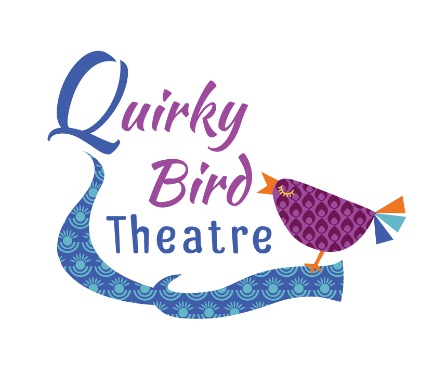 QUIRKY BIRD JUNIORSWROUGHTONTerm Dates 2018 - 2019AUTUMN 1		Monday 3rd September – Monday 22nd October (8 Weeks)AUTUMN 2		Monday 5th November – Monday 17th December (7 Weeks)SPRING 1		Monday 7th  January – Monday 11th February (6 Weeks)SPRING 2		Monday 25th  February – Monday 1st  April (6 Weeks)SUMMER 1		Monday 29th April – Monday 20th May (4 Weeks) No session Easter Mon.SUMMER 2		Monday 3rd June – Monday 22nd July (8 Weeks)Table of FeesFees payable termly in CASH, CHEQUE OR BACS PAYMENT ONLY.  For BACS Payment please use the following details;Quirky Bird Theatre		Sort Code: 404341			Acc No: 82260433If you would prefer to set up a standing order to spread your payments over 12 months then please contact me. Payment due on the 1st of each month.Fees are due 7 days in advance of the start of term. We always appreciate prompt payment!Many Thanks!TermMini Fee £4.50 p/wIntermediate Fee £5 p/wSenior Fee £6.50 p/wAutumn 136.0040.0052.00Autumn 231.5035.0045.50Spring 127.0030.0039.00Spring 227.0030.0039.00Summer 118.0020.0026.00Summer236.0040.0052.00Monthly Payment Plan15.00 each month16.50 each month21.50 each month